东北大学2023年硕士研究生招生考试考试大纲科目代码：864；  科目名称：美学史与艺术史论一、考试性质美学史与艺术史论是艺术学理论专业硕士生入学考试的业务课。考试对象为参加艺术学理论专业2023年全国硕士研究生入学考试的准考考生。二、考试形式与考试时间（一）考试形式：闭卷，笔试。（二）考试时间：180分钟。三、考查要点（一）熟悉理解美学史与艺术史的研究对象范围、历史及方法；熟悉了解当代美学与艺术学发展的热点前沿问题；熟悉了解中西方美学史与艺术史的差异、对话与交融；掌握理解一般美学思想史与艺术思潮史之间的关系；掌握理解审美与艺术、文化与艺术之间的关系。（二）熟悉了解西方传统美学思想发生发展的历史；熟悉了解重要历史时期西方美学史与艺术史上的代表人物、代表流派、代表作品及理论观点；熟悉了解重要美学思潮与艺术思潮的生成、发展与演进的历史规律。熟悉了解西方当代美学思想发生发展的历史语境、时代特征及文化状况；熟悉了解当代美学史与艺术批评史上的代表人物、代表流派、代表作品及理论观点；熟悉了解美学思潮、艺术思潮与当代文化之间所构成的复杂关系。（三）熟悉了解中国古典美学思想发生发展的历史；熟悉了解重要历史时期中国美学史与艺术史上的代表人物、代表流派、代表作品及理论观点；熟悉了解重要美学思潮与艺术思潮的生成、发展与演进的历史规律。熟悉了解中国现当代美学思想发生发展的历史语境、时代特征及文化状况；熟悉了解现当代美学史与艺术批评史上的代表人物、代表流派、代表作品及理论观点；熟悉了解美学思潮、艺术思潮与当代文化之间所构成的复杂关系。四、计算器使用要求本科目无需使用计算器附件1：试题导语参考一、名词解释（共30分，6小题，每题5分）二、简答题（共45分，3小题，每题15分）三、论述题（共75分，3小题，每题25分）注：试题导语信息最终以试题命制为准附件2：参考书目信息1、《西方美学史》上下册，朱光潜著，人民文学出版社，1979年版。2、《中国美学史》第二版，马工程教材编写组，高等教育出版社，2018年版。3、《西方艺术史学史》，陈平著，北京大学出版社，2020年版。4、《20世纪西方美学》，周宪著，高等教育出版社，2004年版。5、《中国现当代艺术学史》上册，夏燕靖著，南京大学出版社，2011年版。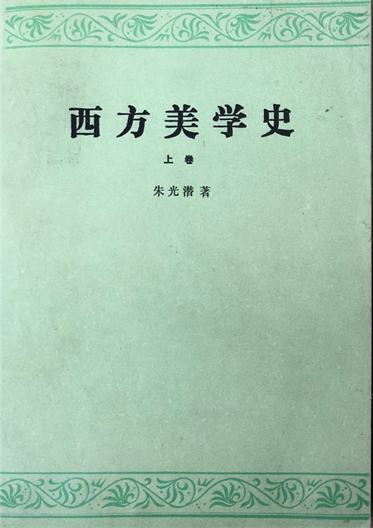 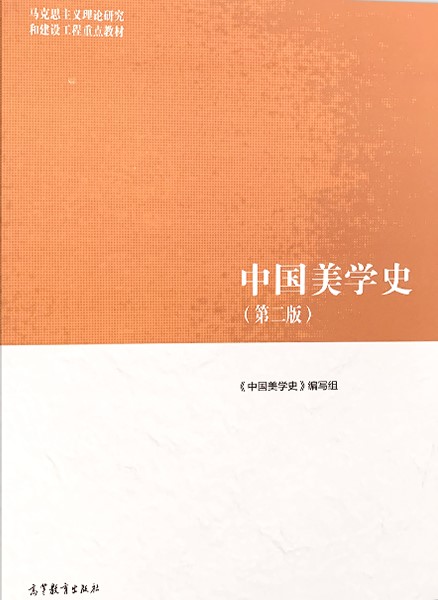 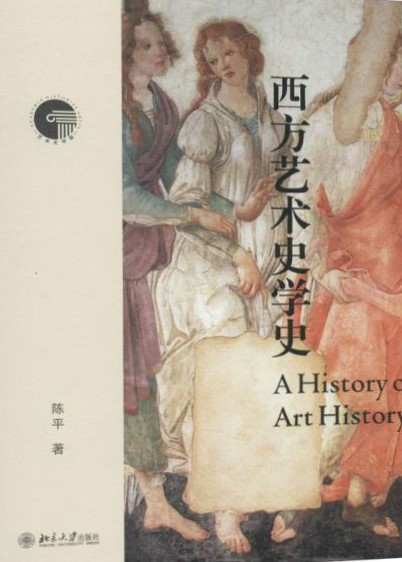 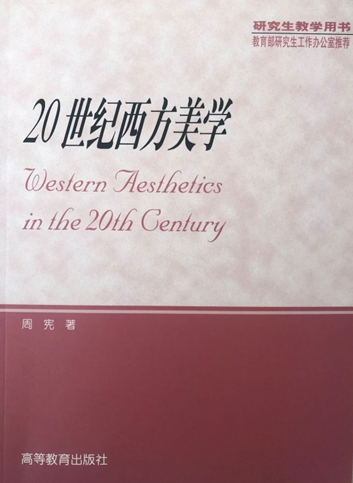 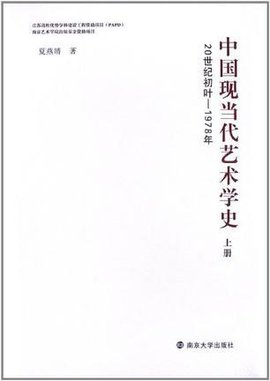 以上信息仅供参考